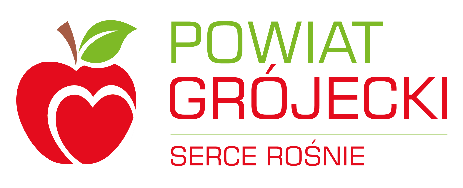 WIZPiRP.040.5.2022 						         Grójec, dnia 2 czerwca 2022 r.       Anna SteczkowskaRadna Powiatu GrójeckiegoW odpowiedzi na Pani interpelację z dnia 25.05.2022r.( data wpływu 26.05.2022 r.) informuję co następuje:Zarząd Powiatu planuje wyremontować i przystosować pustostany w budynku SPZOZ                            w Nowym Mieście nad Pilicą z przeznaczeniem na działalność leczniczą. Koszt realizacji inwestycji jest znany, będziemy występować  o   dofinansowanie inwestycji         z budżetu Państwa, z budżetu Samorządu oraz o dotację unijną celową.Na w/w inwestycję dokumentacja jest w trakcie  przygotowywania od kwietnia 2019 r.			  Z poważaniem                                                                                                                               Starosta                                                                                                                     Krzysztof Ambroziak Do wiadomości:Przewodniczący Rady Powiatu Grójeckiego- Janusz Karbowiaka/a